Hra „Na houbaře“Cíl:- rozvoj hrubé motoriky, rozvoj prostorové orientaceÚkol: - chůze ve vázaném tvaru, orientace v prostoruOčekávané výstupy: - zvládá základní pohybové dovednosti a prostorovou orientaci. Postup: - učitelka vybere vhodný terén, který vymezí.  Děti se  
po tomto prostoru rozeběhnou a udělají  dřep - stanou  se  
z nich houby.  Své místo si musí zapamatovat. Jedno dítě je houbařem, chodí mezi nimi a sbírá je. To znamená, že dítě, kterému položí houbař ruku na hlavu, jde  
s ním. Vytvoří se zástup posbíraných hub.  Houbař zavede  děti dále od místa,  kde  je  posbíral  a  tam  zavolá:„  Houby, hup,  usmažím  vás!“  Děti - houby utíkají zpět na své místo a opět přejdou do dřepu. Klade se důraz na orientaci v prostoru.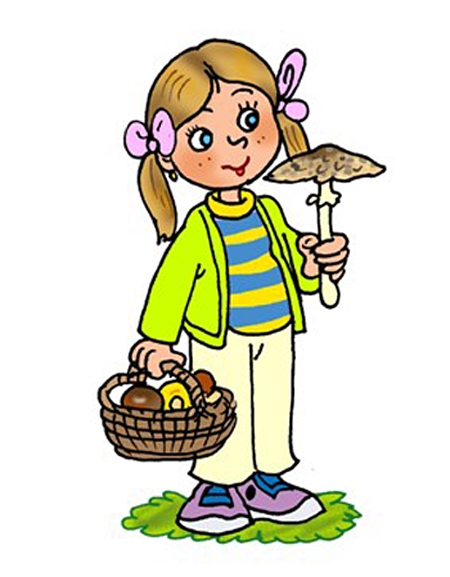 